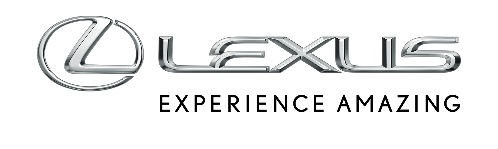 11 STYCZNIA 2019ŚWIATOWA PREMIERA LEXUSA LC CONVERTIBLE CONCEPT W DETROITKoncepcyjny model z otwartym dachem wskazuje przyszły kierunek dla flagowego coupe LCDynamiczny projekt koncepcyjnego modelu LC jest zapowiedzią nowego języka stylistycznego dla kolejnych, nowych modeli japońskiej markiKontynuuje tradycję Lexusa w projektowaniu samochodów zorientowanych na klientaTrzy lata temu Lexus rozbudził ogromne emocje wśród fanów motoryzacji i komentatorów, prezentując na Salonie Samochodowym w Detroit spektakularny model LC coupe. Premiera flagowego coupe stanowiła inaugurację nowego, kreatywnego podejścia marki do projektowania samochodów. Od tamtej pory zespół projektantów Lexusa nieustannie pracował nad ewolucją tej stylistyki. Najnowszym efektem tych działań jest Lexusa LC Convertible Concept, który zadebiutuje na targach North American International Auto Show 2019.Otwarte nadwozie roadstera jest artystyczną adaptacją sylwetki coupe LC. Celem, jaki zamierzano osiągnąć w modelu Convertible Concept, była realizacja koncepcji „niezrównanego piękna” – począwszy od pochylenia przedniej szyby, po gładkie linie pokrywy, pod którą skrywa się dach kabrioletu. Każda linia koncepcyjnego modelu LC Convertible została poprowadzona z myślą o wywołaniu emocjonalnej reakcji. Koncepcyjny LC Convertible jest inspiracją i zwiastunem nowych trendów dla całej gamy modelowej Lexusa.„Ten koncept ma niepowtarzalną stylistykę LC coupe i pokazuje, jak będzie wyglądać przyszły kabriolet, stworzony na bazie tego modelu” – powiedział Tadao Mori, główny projektant koncepcyjnego LC Convertible. – „Łączy wszystkie najlepsze cechy oryginalnego coupe z dynamiczną stylistyką auta z otwartym dachem”.Długie, niskie i smukłe nadwozie konceptu LC Convertible zachowuje sportowe proporcje coupe LC. Jego sylwetka, która naturalnie wyewoluowała z oryginalnego projektu LC, ma własną, unikalną tożsamość. Łączy japońską estetykę z obietnicą tej szczególnej przyjemności z jazdy, której może dostarczyć wyłącznie kabriolet.Oprócz atrakcyjnej wizualnie karoserii, koncepcyjny LC Convertible przyciągająca kierowców i pasażerów także za sprawą uroku wnętrza, zaspokajającego ich wszelkie potrzeby. Od komfortu dopasowanych foteli, po dotyk każdego przełącznika i przycisku – wszystko w tym aucie zostało tak zaprojektowane, by sprawić, że nawet najzwyklejsza podróż stanie się wyjątkowym wydarzeniem. Wykończenie wnętrza białą skórą potęguje wrażenie luksusu, podczas gdy przeszycia tapicerki żółtą nicią są wyraźnym akcentem, który dopełnia subtelną elegancję projektu.LC to więcej niż samochód klasy GT (Grand Tourer). Mocne linie nadwozia koncepcyjnego kabrioletu podkreślają jego wyczynowy rodowód. Krótkie zwisy, 22-calowe koła i szeroka sylwetka przypominają o możliwościach tego samochodu.Wymiary koncepcyjnego modelu Lexus LC ConvertiblemmcaleDługość4 770187,8Szerokość1 92075,6Wysokość1 34052,8Rozstaw osi2 870113,0